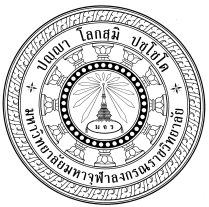 ส่วนงาน                                                    โทร. ที่  			                     	วันที่   เรื่อง   ขออนุมัติกำหนดตำแหน่งลูกจ้างโดยใช้เงินรายได้ส่วนงานกราบเรียน  อธิการบดีตามที่สภามหาวิทยาลัยได้อนุมัติให้ (ส่วนงาน) 				เปิดการเรียนการสอนจำนวน		สาขาวิชา เป็นหลักสูตรเดิม จำนวน	สาขาวิชา ประกอบด้วย๑. พุทธศาสตรบัณฑิต สาขาวิชา							๒. พุทธศาสตรบัณฑิต สาขาวิชา							๓. พุทธศาสตรมหาบัณฑิต สาขาวิชา						 	ฯลฯและเป็นหลักสูตรที่อนุมัติให้เปิดการเรียนการสอนใหม่ จำนวน	สาขา ประกอบด้วย๑. พุทธศาสตรบัณฑิต สาขาวิชา							๒. พุทธศาสตรบัณฑิต สาขาวิชา							ความทราบแล้วนั้นเพื่อให้การบริหารหลักสูตรเป็นไปเกณฑ์มาตรฐานคุณวุฒิระดับอุดมศึกษา ดำเนินไปด้วยความเรียบร้อย มีประสิทธิภาพ บรรลุวัตถุประสงค์ตามนโยบายของมหาวิทยาลัย จึงกราบเรียนมาเพื่อขออนุมัติกำหนดตำแหน่งลูกจ้าง ประเภทวิชาการ ตำแหน่ง อาจารย์  จำนวน		อัตรา  ด้วยคุณสมบัติและมาตรฐานกำหนดตำแหน่ง รายละเอียดปรากฏตามเอกสารที่แนบมาพร้อมนี้	จึงกราบเรียนมาเพื่อโปรดพิจารณานำเข้าพิจารณาในคณะกรรมการกำหนดโครงสร้างส่วนงารน อัตรากำลัง ตำแหน่ง และอัตราเงินเดือน มหาวิทยาลัยมหาจุฬาลงกรณราชวิทยาลัย ต่อไป	(............................) 	หัวหน้าส่วนงานหมายเหตุ : ผู้ติดต่อประสานงาน โทร.Email:คุณสมบัติและมาตรฐานกำหนดตำแหน่งลูกจ้าง ประเภท วิชาการ ตำแหน่ง อาจารย์  เงินรายได้ส่วนงานสังกัด							ฯลฯข้อมูลประกอบการพิจารณา อัตรากำลัง สังกัด 					(๑) อัตรากำลังที่มีอยู่จริงจำนวน	รูป/คน (ไม่รวมอัตราว่าง) 		(๒) อัตรากำลัง สังกัด 			ตามมติสภามหาวิทยาลัย ๓/๒๕๕๘  จำนวน	อัตราประกอบด้วยบุคลากร ตำแหน่งปฏิบัติการวิชาชีพ ว่าง	อัตรา  บุคลากร เงินรายได้ส่วนงาน ตำแหน่งปฏิบัติการวิชาชีพ ว่าง		อัตรา   บุคลากร ตำแหน่งอาจารย์ ว่าง		อัตรา   บุคลากร เงินรายได้ส่วนงาน ตำแหน่งอาจารย์ ว่าง		อัตรา   ที่ตำแหน่ง/เลขที่สังกัดคุณสมบัติเฉพาะตำแหน่ง๑อาจารย์___________วิทยาลัยสงฆ์..........................     ๑. เป็นบรรพชิตหรือคฤหัสถ์  ๒. สำเร็จการศึกษาระดับปริญญาโทหรือเอก สาขา………………………….. หรือสาขาวิชาที่สัมพันธ์  ๓. มีประสบการณ์ทำวิจัยที่มิใช่ส่วนหนึ่งของการศึกษา สามารถพูด อ่าน เขียนและบรรยายเป็นภาษาอังกฤษได้เป็นอย่างดี ๔. มีประสบการณ์สอนไม่น้อยกว่า……..ปี ๕. มีผลงานตีพิมพ์ที่มีคุณภาพ๖. มีทักษะด้านดิจิทัลในการจัดการเรียนการสอนได้เป็นอย่างดี๒อาจารย์___________วิทยาลัยสงฆ์..........................๑. เป็นบรรพชิตหรือคฤหัสถ์  ๒. สำเร็จการศึกษาระดับปริญญาโทหรือเอก สาขา………………………….. หรือสาขาวิชาที่สัมพันธ์  ๓. มีประสบการณ์ทำวิจัยที่มิใช่ส่วนหนึ่งของการศึกษา สามารถพูด อ่าน เขียนและบรรยายเป็นภาษาอังกฤษได้เป็นอย่างดี ๔. มีประสบการณ์สอนไม่น้อยกว่า……..ปี ๕. มีผลงานตีพิมพ์ที่มีคุณภาพ๖. มีทักษะด้านดิจิทัลในการจัดการเรียนการสอนได้เป็นอย่างดี๓อาจารย์___________วิทยาลัยสงฆ์.......................... ๑. เป็นบรรพชิตหรือคฤหัสถ์  ๒. สำเร็จการศึกษาระดับปริญญาโทหรือเอก สาขา………………………….. หรือสาขาวิชาที่สัมพันธ์  ๓. มีประสบการณ์ทำวิจัยที่มิใช่ส่วนหนึ่งของการศึกษา สามารถพูด อ่าน เขียนและบรรยายเป็นภาษาอังกฤษได้เป็นอย่างดี ๔. มีประสบการณ์สอนไม่น้อยกว่า……..ปี ๕. มีผลงานตีพิมพ์ที่มีคุณภาพ๖. มีทักษะด้านดิจิทัลในการจัดการเรียนการสอนได้เป็นอย่างดีบุคลากรบุคลากรลูกจ้างลูกจ้างร้อยละร้อยละสถานะบรรพชิตคฤหัสถ์บรรพชิตคฤหัสถ์บรรพชิตคฤหัสถ์จำนวน(๑)(๒)(๓)(๔)(๑)+(๓)(๒)+(๔)นิสิตรวม ๑ + ๒XXXXXXXXXXXX-๑. ตำแหน่งปฏิบัติการวิชาชีพXXXXXXXXXXXX-สำนักงานวิทยาเขต    (๑) ส่วนงานบริหารXXXXXX-   (๒) ส่วนคลังและทรัพย์สินXXXXXX-สำนักวิชาการ    (๓) ส่วนสนับสนุนวิชาการ XXXXXX-วิทยาลัยสงฆ์…………………………………….    (๔) สำนักงานวิทยาลัย XXXXXX-๒. ตำแหน่งวิชาการXXXXXXXXXXXXXXX   (๑) พธ.บ. (สาขาวิชา..................................)XXXXXXXX   (๒) พธ.บ. (สาขาวิชา..................................)XXXXXXXX        ฯลฯXXXXXXXXXXXXXXXXXXXXXXXXXXXXXXXXXXXXXXXXXXXXXXXXXXXXXXXXXXXXXXXXXXXXXXXXXXXXXXXX